        Hillhead Primary School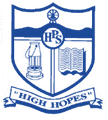 Date:  11.12.23Class:  P5LiteracyUsing last week’s spelling words below, write a sentence for each word or a story that includes these words.Mildyoung, but, month, nothing, dirty,sudden, other, noneSpicyenough, company, success, above,courage, worry, trouble, comfortableNumeracy/MathsWe have been working on our times tables.MildWrite out the 5 x tableSpicy Write out the 4 x tableExtra challenge – 8 x tableImportant InformationNo P.E. this week.